スケジュール表　　　　　（小児ソケイヘルニア）　　　　　　　　　　　　（　　　　　　　　　様　）＊スケジュールは変更される場合があります。　　　　　　　　　2009年3月17日改訂　　　徳島赤十字病院上記説明を受け同意します。　　年　　月　　　日　患者様（側）署名　　　　　　　　説明看護師　　　　　　　　入院当日（　／　）入院当日（　／　）翌日（　／　）手術前手術後朝食後退院治療入院診療計画書をお渡します外来でお渡ししている同意書を看護師にお渡し下さい手術後、医師から手術の説明があります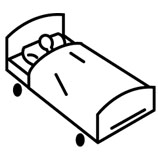 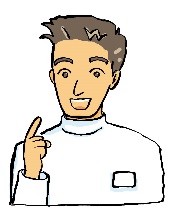 検査安静度病棟内歩行自由です点滴終了後歩行できます詳しくは手術終了後に看護師より説明があります病棟内歩行自由です観察体温測定・血圧測定　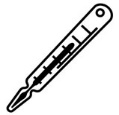 手術室より帰室後、血圧・脈拍測定などの観察を行います体温測定・血圧測定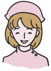 清潔手術部位を清拭します排泄通常通り点滴終了後は通常通り通常通り食事朝食のみ欠食です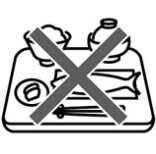 ２時間後より、白湯・お茶の飲水はできます３時間後より食事ができます詳しくは手術終了後に看護師より説明があります通常通り処置手術後は点滴をします　　　　　　　　　　　　　　　　痛みのある方は我慢せず申し出て下さい点滴が終了したら抜去します回診時に創部のテープを交換します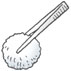 備考入院中の生活について説明します看護婦より手術当日のスケジュールの説明があります＜服薬指導＞　薬剤師が薬の説明を行います夕食後より抗生剤の内服が開始されます＜退院指導＞退院後の生活について医師や看護師より説明があります次回の外来受診日をお知らせします